LUAÄT  DI SA  TAÉC  BOÄ  HOØA  HEÂ  NGUÕ  PHAÀNQUYEÅN  14Phaàn 2: GIÔÙI PHAÙP CUÛA TYØ KHEO NIÑoaïn 4: NOÙI VEÀ HAI-TRAÊM-LEÛ-BAÛY PHAÙP ÑOÏA (Tieáp Theo)Baáy giôø, caùc Tyø-kheo-ni mang deùp da, caàm duø ñeán caùc nhaø baïchy. Caùc baïch y deø bæu noùi: Caùc Tyø-kheo-ni naøy ñi laïi nhö daâm nöõ. Caùc Tyø-kheo-ni Tröôûng laõo nghe, baèng moïi caùch quôû traùch… cho ñeán caâu: Nay Ta vì caùc Tyø-kheo-ni kieát giôùi (Nhö tröôùc). Töø nay giôùi naøy ñöôïc noùi nhö sau: “Tyø-kheo-ni naøo mang deùp da, caàm duø ñi, phaïm Ba-daät- ñeà”. Duø: Keå caû duø baèng coû. Deùp da: Cho ñeán chæ moät lôùp. Thöùc-xoa- ma-na, Sa-di-ni phaïm Ðoät-kieát-la (Khoâng phaïm nhö treân).Khi aáy, coù hai vôï choàng xuaát gia cuøng moät luùc. Vò Tyø-kheo choàng kia khaát thöïc roài ñem ñeán truù xöù vò Tyø-kheo-ni vôï ñeå aên. Vò Tyø-kheo-ni vôï ñem bình nöôùc ñeán tröôùc, roùt nöôùc môøi vaø ñöùng beân quaït haàu, vaán an söùc khoûe. Vò Tyø-kheo choàng kia cuùi ñaàu aên, khoâng ngoù, khoâng noùi chuyeän. Vò Tyø-kheo naøy khi coøn laø baïch y coù tö thoâng vôùi moät ngöôøi nöõ. Ngöôøi nöõ aáy cuõng ñaõ xuaát gia taïi truù xöù naøy. Coâ ta xuaát hieän ñeán gaëp Tyø-kheo (Ngöôøi tình cuõ). Tyø-kheo kia beøn cöôøi. Tyø-kheo-ni vôï taâm ghen lieàn phaùt khôûi, laáy bình ñöïng nöôùc ñaùnh Tyø-kheo choàng beå ñaàu. Caùc Tyø-kheo-ni quôû traùch: Taïi sao Tyø-kheo-ni laïi ñem bình nöôùc vaø quaït ñöùng tröôùc Tyø-kheo môøi nöôùc vaø quaït haàu roài ñaùnh Tyø-kheo beå ñaàu?! Caùc Tyø-kheo-ni Tröôûng laõo nghe, baèng moïi caùch quôû traùch… cho ñeán caâu: Nay Ta vì caùc Tyø-kheo-ni kieát giôùi (Nhö tröôùc). Töø nay giôùi naøy ñöôïc noùi nhö sau: “Tyø-kheo-ni naøo ñem bình nöôùc vaø quaït ñöùng tröôùc Tyø-kheo, hoaëc môøi nöôùc hoaëc quaït haàu Tyø-kheo, phaïm Ba-daät- ñeà”. Neáu caàn môøi nöôùc thì môøi xong lieàn ñi veà chöù khoâng ñöùng ñoái dieän. Thöùc-xoa-ma-na, Sa-di-ni phaïm Ðoät-kieát-la.Baáy giôø, caùc Tyø-kheo-ni tuïng kinh veà phöông phaùp trò beänh, caùc baïch y cheâ traùch noùi: Nhöõng ngöôøi naøy chæ hoïc y thuaät, khoâng coù yùcaàu ñaïo, sao khoâng duøng thì giôø aáy ñoïc kinh Phaät? Caùc Tyø-kheo-ni Tröôûng laõo nghe, baèng moïi caùch quôû traùch… cho ñeán caâu: Nay Ta vì caùc Tyø-kheo-ni kieát giôùi (Nhö tröôùc). Töø nay giôùi naøy ñöôïc noùi nhö sau: “Tyø-kheo-ni naøo ñoïc kinh vì phöông phaùp tr beänh, phaïm Ba-daät-ñeà”. Thöùc-xoa-ma-na, Sa-di-ni phaïm Ðoät-kieát-la. Neáu vì mình beänh, hay  vì loøng töø bi, hoaëc bò cöôøng löïc baét ñoïc thì khoâng phaïm.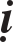 Khi ñoù, caùc Tyø-kheo-ni daïy ngöôøi khaùc ñoïc tuïng kinh veà phöông phaùp trò beänh, caùc baïch y cheâ traùch. Caùc Tyø-kheo-ni Tröôûng laõo nghe, baèng moïi caùch quôû traùch… cho ñeán caâu: Nay Ta vì caùc Tyø-kheo-ni kieát giôùi (Nhö tröôùc). Töø nay giôùi naøy ñöôïc noùi nhö sau: “Tyø-kheo-ni naøo daïy ngöôøi khaùc ñoïc tuïng kinh veà phöông phaùp tr beänh, phaïm Ba-daät- ñeà”. (Ngoaøi ra nhö giôùi treân ñaõ noùi).Luùc aáy, Tyø-kheo-ni hoøa hôïp naáu, giaõ caùc loaïi thuoác ñeå trò beänh cho ngöôøi, suoát ñeâm khoâng nghæ. Caùc baïch y thaáy vaäy cheâ traùch noùi: Nhöõng ngöôøi naøy nhö thaày thuoác hay hoïc troø cuûa thaày thuoác, taïi sao khoâng caàu ñaïo ñeå chöõa beänh sinh, töû, maø laïi kinh doanh nhöõng vieäc cuûa theá tuïc laøm gì? Caùc Tyø-kheo-ni Tröôûng laõo nghe, baèng moïi caùch quôû traùch… cho ñeán caâu: Nay Ta vì caùc Tyø-kheo-ni kieát giôùi (Nhö tröôùc). Töø nay giôùi naøy ñöôïc noùi nhö sau: “Tyø-kheo-ni naøo vì ngöôøi tr beänh, ñeå laøm keá sinh nhai, phaïm Ba-daät-ñeà”. Thöùc-xoa-ma-na, Sa-di-ni phaïm Ðoät-kieát-la. Neáu vì loøng thöông hay bò cöôøng löïc baét buoäc, khoâng vì lôïi döôõng thì khoâng phaïm.Baáy giôø, caùc Tyø-kheo-ni daïy ngöôøi trò beänh. Caùc baïch y ñeán yeâu caàu noùi phaùp thì laïi noùi: Beänh noùng trò nhö theá naøy, beänh laïnh trò nhö theá naøy, beänh phong trò nhö theá naøy, phöông phaùp trò caùc beänh nhö theá naøy. Caùc baïch y noùi: Toâi vì phaùp ñeán ñaây chöù khoâng vì chöõa beänh. baïch y cheâ traùch noùi: Nhöõng ngöôøi naøy chæ hoïc y thuaät, khoâng bieát chi ñaïo phaùp, neáu khoâng nhö vaäy taïi sao khoâng duøng phaùp daïy chuùng toâi?! Caùc Tyø-kheo-ni Tröôûng laõo nghe, baèng moïi caùch quôû traùch… cho ñeán caâu: Nay Ta vì caùc Tyø-kheo-ni kieát giôùi (Nhö tröôùc). Töø nay giôùi naøy ñöôïc noùi nhö sau: “Tyø-kheo-ni naøo vì keá sinh nhai daïy ngöôøi tr beänh, phaïm Ba-daät-ñeà” (Ngoaøi ra nhö giôùi tröôùc ñaõ noùi).Khi aáy, caùc Tyø-kheo-ni vì caùc gia ñình quen bieát laøm caùc coâng vieäc. Caùc Cö só traùch cöù noùi: Nhöõng ngöôøi naøy boû vieäc cuûa mình ñi laøm vieäc nhaø cuûa ngöôøi, khoâng coù haïnh Sa-moân, phaù phaùp Sa-moân. Caùc Tyø- kheo-ni Tröôûng laõo nghe, baèng moïi caùch quôû traùch… cho ñeán caâu: Nay Ta vì caùc Tyø-kheo-ni kieát giôùi (Nhö tröôùc). Töø nay giôùi naøy ñöôïc noùi nhö sau: “Tyø-kheo-ni naøo vì söï aên uoáng maø laøm vieäc cho nhaø baïch y,phaïm Ba-daät-ñeà”. Thöùc-xoa-ma-na, Sa-di-ni phaïm Ðoät-kieát-la. Neáu vì loøng thöông hay bò cöôøng löïc aùp böùc thì khoâng phaïm.Luùc naøy, caùc Tyø-kheo-ni cuøng vôùi phuï nöõ baïch y vaø ngoaïi ñaïo ñoàng ñaép chung moät taám y, thaân hình xuùc chaïm nhau, sinh taâm aùi duïc, khoâng thích soáng phaïm haïnh, ñeán noãi hoaøn tuïc, hoaëc laøm ngoaïi ñaïo. Sau ñoù, caùc phuï nöõ tuøy theo choã quen bieát cuûa mình noùi: Tyø-kheo-ni… coù thaân hình ñeïp nhö vaäy, nhö vaäy. Thôøi gian tieáp, caùc baïch y thaáy Tyø-kheo-ni noï beøn chæ choû treâu loäng noùi: Ngöôøi coù thaân hình ñeïp kia kìa! Tyø-kheo-ni naøy nhö vaäy, Tyø-kheo-ni kia nhö vaäy. Caùc Tyø-kheo-ni do ñoù hoå theïn. Caùc Tyø-kheo-ni Tröôûng laõo nghe, baèng moïi caùch quôû traùch… cho ñeán caâu: Nay Ta vì caùc Tyø-kheo-ni kieát giôùi (Nhö tröôùc). Töø nay giôùi naøy ñöôïc noùi nhö sau: “Tyø-kheo-ni naøo cuøng phuï nöõ baïch y vaø ngoaïi ñaïo ñoàng ñaép chung moät chieác y, phaïm Ba-daät-ñeà”. Neáu naèm ñoàng moät giöôøng, chung moät meàn thì phaûi maëc noäi y khieán cho caùch nhau. Thöùc-xoa-ma-na, Sa-di-ni phaïm Ðoät-kieát-la.Baáy giôø, caùc Tyø-kheo-ni cuøng vôùi Tyø-kheo-ni, Thöùc-xoa-ma-na, Sa-di-ni ñoàng naèm ñaép chung moät chieác y… cho ñeán caâu: Nay Ta vì caùc Tyø-kheo-ni kieát giôùi (Nhö tröôùc). Töø nay giôùi naøy ñöôïc noùi nhö sau: “Tyø-kheo-ni naøo cuøng Tyø-kheo-ni, Thöùc-xoa-ma-na, Sa-di-ni, cuøng naèm ñaép chung moät chieác y, phaïm Ba-daät-ñeà”. (Ngoaøi ra nhö giôùi tröôùc ñaõ noùi).Khi aáy, caùc Tyø-kheo-ni cuøng vôùi phuï nöõ baïch y vaø ngoaïi ñaïo cuøng che phuû vôùi nhau ñeå nguû, cuøng thaáy hình theå nhau, sinh taâm aùi duïc… cho ñeán caâu: Nay Ta vì caùc Tyø-kheo-ni kieát giôùi (Nhö tröôùc). Töø nay giôùi naøy ñöôïc noùi nhö sau: “Tyø-kheo-ni naøo cuøng phuï nöõ baïch y vaø ngoaïi ñaïo che phuû laïi vôùi nhau ñeå nguû, phaïm Ba-daät-ñeà”. (Ngoaøi ra nhö giôùi treân ñaõ noùi). Neáu tröôùc ñaõ coù che rieâng roài sau che phuû theâm thì khoâng phaïm.Luùc naøy, caùc Tyø-kheo-ni cuøng Tyø-kheo-ni, Thöùc-xoa-ma-na, Sa- di-ni cuøng che phuû laïi vôùi nhau ñeå nguû neân cuøng thaáy hình theå nhau… cho ñeán caâu: Nay Ta vì caùc Tyø-kheo-ni kieát giôùi (nhö tröôùc). Töø nay giôùi naøy ñöôïc noùi nhö sau: “Tyø-kheo-ni naøo cuøng Tyø-kheo-ni, Thöùc-xoa- ma-na, Sa-di-ni, cuøng che phuû laïi vôùi nhau ñeå nguû, phaïm Ba-daät-ñeà”. (Ngoaøi ra nhö giôùi treân ñaõ noùi).Ðaõ noùi xong moät traêm maêm möôi phaùp.Baáy giôø, caùc Tyø-kheo-ni duøng höông thoa vaøo thaân, cuõng khieán ngöôøi thoa vaøo thaân, neân sinh taâm aùi duïc, khoâng thích tu phaïm haïnh,ñeán noãi hoaøn tuïc, hoaëc laøm ngoaïi ñaïo. Caùc baïch y nghe muøi höông thôm ñoù deø bæu noùi: Nhöõng ngöôøi naøy duøng höông thoa vaøo thaân, gioáng nhö daâm nöõ, khoâng coù haïnh Sa-moân, phaù phaùp Sa-moân. Caùc Tyø-kheo- ni Tröôûng laõo nghe, baèng moïi caùch quôû traùch… cho ñeán caâu: Nay Ta vì caùc Tyø-kheo-ni kieát giôùi (nhö tröôùc). Töø nay giôùi naøy ñöôïc noùi nhö sau: “Tyø-kheo-ni naøo duøng höông thoa vaøo thaân, phaïm Ba-daät-ñeà”. Höông: Höông baèng goác caây, höông baèng nhaùnh caây, höông baèng laù caây, höông baèng hoa, höông baèng loaøi truøng, höông baèng nhöïa caây. Thöùc-xoa-ma- na, Sa-di-ni phaïm Ðoät-kieát-la. Neáu vì trò beänh hay bò cöôøng löïc baét buoäc thoa thì khoâng phaïm.Luùc naøy, caùc Tyø-kheo-ni duøng caây khoâ ngaâm nöôùc maøi xaùt vaøo thaân khieán cho da ñöôïc saùng mòn. Caùc baïch y cheâ traùch noùi: Nhöõng ngöôøi naøy duøng caây khoâ ngaâm nöôùc maøi xaùt vaøo thaân khieán cho da ñöôïc saùng mòn nhö daâm nöõ, khoâng coù haïnh Sa-moân, phaù phaùp Sa-moân. Caùc Tyø-kheo-ni Tröôûng laõo nghe, baèng moïi caùch quôû traùch… cho ñeán caâu: Nay Ta vì caùc Tyø-kheo-ni kieát giôùi (Nhö tröôùc). Töø nay giôùi naøy ñöôïc noùi nhö sau: “Tyø-kheo-ni naøo duøng caây khoâ ngaâm nöôùc maøi xaùt vaøi thaân, phaïm Ba-daät-ñeà”.Khi aáy, Tyø-kheo-ni Baït-ñaø-ca-tyø-la thaân theå bò khoâ, da bò nöùt, hoûi thaày thuoác, hoï noùi: Duøng caây khoâ ngaâm nöôùc maøi xaùt vaøo thaân. Coâ ni noùi, Phaät khoâng cho pheùp toâi duøng caây khoâ ngaâm nöôùc maøi xaùt vaøo thaân, thaày höôùng daãn cho caùch trò lieäu khaùc. Thaày thuoác noùi: Khoâng coù caùch naøo khaùc. Coâ ni caûm thaáy buoàn nghó ngôïi: Neáu Ðöùc Theá Toân cho pheùp khi coù beänh ñöôïc duøng caây khoâ ngaâm nöôùc maøi xaùt vaøo thaân thì mình khoûi phaûi beänh khoå naøy. Coâ ni baïch Phaät. Nhaân vieäc naøy, Ðöùc Phaät taäp hôïp hai boä Taêng, baûo caùc Tyø-kheo: Nay Ta cho pheùp Tyø-kheo- ni khi beänh ñöôïc duøng caây khoâ ngaâm nöôùc maøi xaùt vaøo thaân. Töø nay giôùi naøy ñöôïc noùi nhö sau: “Tyø-kheo-ni naøo khoâng beänh maø duøng caây khoâ ngaâm nöôùc maøi xaùt vaøo thaân, phaïm Ba-daät-ñeà”. Thöùc-xoa-ma-na, Sa-di-ni phaïm Ðoät-kieát-la.Baáy giôø, caùc Tyø-kheo-ni caát giöõ traøng hoa hoaëc ñeo traøng hoa, sinh nhieãm ñaém, khoâng thích tu phaïm haïnh, ñöa ñeán vieäc hoaøn tuïc, hoaëc laøm ngoaïi ñaïo. Caùc Tyø-kheo-ni Tröôûng laõo nghe, baèng moïi caùch quôû traùch… cho ñeán caâu: Nay Ta vì caùc Tyø-kheo-ni kieát giôùi (nhö tröôùc). Töø nay giôùi naøy ñöôïc noùi nhö sau: “Tyø-kheo-ni naøo caát giöõ traøng hoa hoaëc ñeo traøng hoa, phaïm Ba-daät-ñeà”. Cho ñeán duøng coû laù xaâu laïi ñoäi treân ñaàu laøm ñeïp cuõng ñeàu goïi laø ñeo traøng hoa. Thöùc-xoa-ma-na, Sa- di-ni phaïm Ðoät-kieát-la. Neáu bò cöôøng löïc baét buoäc thì khoâng phaïm.Luùc ñoù, caùc Tyø-kheo-ni ñeo anh laïc quyù baùu, sinh taâm aùi nhieãm, khoâng thích tu phaïm haïnh, ñeán noãi hoaøn tuïc, hoaëc laøm ngoaïi ñaïo. Caùc Tyø-kheo-ni Tröôûng laõo thaáy, baèng moïi caùch quôû traùch… cho ñeán caâu: Nay Ta vì caùc Tyø-kheo-ni kieát giôùi (Nhö tröôùc). Töø nay giôùi naøy ñöôïc noùi nhö sau: “Tyø-kheo-ni naøo ñeo anh laïc quyù baùu, phaïm Ba-daät-ñeà”. Cho ñeán duøng caây laøm anh laïc cuõng nhö vaäy. Thöùc-xoa-ma-na, Sa-di- ni, phaïm Ðoät-kieát-la. (Khoâng phaïm cuõng nhö giôùi tröôùc).Khi aáy, caùc Tyø-kheo-ni maëc aùo boù saùt vaøo thaân, khieán cho thaân hình nhö goùi laïi, sinh taâm aùi duïc… cho ñeán caâu: Nay Ta vì caùc Tyø-kheo- ni kieát giôùi (Nhö tröôùc). Töø nay giôùi naøy ñöôïc noùi nhö sau: “Tyø-kheo-ni naøo maëc aùo boù saùt thaân, phaïm Ba-daät-ñeà”. Thöùc-xoa-ma-na, Sa-di-ni phaïm Ðoät-kieát-la. (Khoâng phaïm nhö giôùi tröôùc).Luùc naøy, caùc Tyø-kheo-ni caát chöùa caùc thöù trang ñieåm thaân hình neân sinh taâm aùi duïc… cho ñeán caâu: Nay Ta vì caùc Tyø-kheo-ni kieát giôùi (nhö tröôùc). Töø nay giôùi naøy ñöôïc noùi nhö sau: “Tyø-kheo-ni naøo caát chöùa caùc thöù trang ñieåm thaân hình, phaïm Ba-daät-ñeà”. Thöùc-xoa-ma- na, Sa-di-ni phaïm Ðoät-kieát-la.Baáy giôø, caùc Tyø-kheo-ni caát chöùa ñaàu toùc… cho ñeán caâu: Nay Ta vì caùc Tyø-kheo-ni kieát giôùi (Nhö tröôùc). Töø nay giôùi naøy ñöôïc noùi nhö sau: “Tyø-kheo-ni naøo caát chöùa ñaàu toùc, phaïm Ba-daät-ñeà. Tyø-kheo-ni ñeå toùc daøi, phaïm Ba-daät-ñeà”. Thöùc-xoa-ma-na, Sa-di-ni chöùa ñaàu toùc vaø ñeå toùc daøi khoâng caïo, phaïm Ðoät-kieát-la. Nöûa thaùng caïo moät laàn, quaù thôøi gian aáy goïi laø toùc daøi. Neáu khoâng coù ngöôøi caïo hay bò cöôøng löïc baét buoäc khoâng cho caïo thì khoâng phaïm.Khi ñoù, caùc Tyø-kheo-ni trang söùc baèng caùc ñoà cuûa ngöôøi nöõ baïch y trang söùc, sinh taâm aùi nhieãm. Luùc aáy, ngöôøi thí chuû cuûa Tyø-kheo-ni Thaâu-la-nan-ñaø môùi cöôùi vôï. Ngöôøi vôï ñöa ñoà trang söùc cuûa mình cho coâ ni trang söùc chôi. Coâ ni trang söùc roài truøm ñaàu naèm treân giöôøng nguû. Ngöôøi thí chuû ñi beân ngoaøi  muoán  ñeán gaàn vôùi vôï,  vöøa  môùi giôû  ñaàu ra môùi bieát, beøn traùch: Neáu toâi khoâng giôû ñaàu ra thì toâi ñaõ haønh duïc, nhö vaäy ñaâu khoâng maéc phaûi toäi lôùn?! Taïi sao Tyø-kheo-ni laïi laøm nhö vaäy? Thaät laø khoâng coù haïnh Sa-moân, phaù phaùp Sa-moân. Caùc Tyø-kheo- ni Tröôûng laõo nghe, baèng moïi caùch quôû traùch… cho ñeán caâu: Nay Ta vì caùc Tyø-kheo-ni kieát giôùi (nhö tröôùc). Töø nay giôùi naøy ñöôïc noùi nhö sau: “Tyø-kheo-ni naøo ñeo trang söùc baèng nhöõng ñoà trang söùc thaân hình, phaïm Ba-daät-ñeà”. Thöùc-xoa-ma-na, Sa-di-ni phaïm Ðoät-kieát-la. Tröôøng hôïp khoâng phaïm nhö giôùi tröôùc.Baáy giôø, caùc Tyø-kheo-ni vì ngöôøi laøm ñoà trang söùc thaân hình. Caùcbaïch y deø bæu noùi: Nhöõng ngöôøi naøy nhö daâm nöõ laøm ñoà trang söùc thaân hình. Caùc Tyø-kheo-ni Tröôûng laõo nghe, baèng moïi caùch quôû traùch… cho ñeán caâu: Nay Ta vì caùc Tyø-kheo-ni kieát giôùi (nhö tröôùc). Töø nay giôùi naøy ñöôïc noùi nhö sau: “Tyø-kheo-ni naøo vì ngöôøi laøm ñoà trang söùc thaân hình, phaïm Ba-daät-ñeà”. Thöùc-xoa-ma-na, Sa-di-ni phaïm Ðoät-kieát-la.Luùc ñoù, caùc Tyø-kheo-ni keùo tô, caùc baïch y cheâ bai noùi: Nhöõng ngöôøi naøy y thöïc ñaõ nhôø ngöôøi khaùc, sao khoâng nghó ñeán vieäc haønh ñaïo ñeå traû ôn tín thí, laïi keùo tô laøm gì?! Thaät laø khoâng coù haïnh Sa-moân, phaù phaùp Sa-moân. Caùc Tyø-kheo-ni Tröôûng laõo nghe, baèng moïi caùch quôû traùch… cho ñeán caâu: Nay Ta vì caùc Tyø-kheo-ni kieát giôùi (nhö tröôùc). Töø nay giôùi naøy ñöôïc noùi nhö sau: “Tyø-kheo-ni naøo keùo tô, phaïm Ba-daät- ñeà”. Thöùc-xoa-ma-na, Sa-di-ni phaïm Ðoät-kieát-la. Neáu laøm sôïi daây ngoài thieàn hay caùi ñaõy ñöïng y thì khoâng phaïm.Ðaõ noùi xong moät traêm saùu möôi phaùp.Baáy giôø, caùc Tyø-kheo-ni tuøy theo caùc nhaø baïch y quen bieát traûi toïa cuï naèm. Caùc baïch y cheâ traùch: Taïi sao boû nhaø mình ñeán nhaø ngöôøi ta naèm? Chuùng toâi khoâng muoán thaáy haïng ngöôøi xui xeûo naøy. Caùc Tyø- kheo-ni Tröôûng laõo nghe, baèng moïi caùch quôû traùch… cho ñeán caâu: Nay Ta vì caùc Tyø-kheo-ni kieát giôùi (Nhö tröôùc). Töø nay giôùi naøy ñöôïc noùi nhö sau: “Tyø-kheo-ni naøo khoâng hoûi baïch y maø töï tieän traûi toïa cuï trong nhaø ngöôøi ta naèm, phaïm Ba-daät-ñeà”. Thöùc-xoa-ma-na, Sa-di-ni phaïm Ðoät-kieát-la. Neáu naèm nôi nhaø baø con thì khoâng phaïm.Khi aáy, caùc Tyø-kheo-ni ôû trong nhaø baïch y töï tieän traûi ngoïa cuï cuûa ngöôøi chuû hoaëc sai ngöôøi traûi ñeå naèm ngoài, khi ñi khoâng doïn deïp, khoâng baûo ngöôøi doïn deïp. Caùc baïch y cheâ traùch: Taïi sao Tyø-kheo-ni traûi ngoïa cuï, toïa cuï cuûa ngöôøi ta, khi ra ñi khoâng doïn deïp, chuùng ta luoân luoân laøm toâi tôù cho nhöõng ngöôøi naøy. Caùc Tyø-kheo-ni Tröôûng laõo nghe, baèng moïi caùch quôû traùch… cho ñeán caâu: Nay Ta vì caùc Tyø-kheo-ni kieát giôùi (nhö tröôùc). Töø nay giôùi naøy ñöôïc noùi nhö sau: “Tyø-kheo-ni naøo ñeán nhaø baïch y töï tieän traûi toïa cuï, ngoïa cuï cuûa ngöôøi, hoaëc sai ngöôøi traûi, khi ra ñi khoâng doïn deïp, khoâng baûo ngöôøi doïn deïp, phaïm Ba-daät-ñeà”. Thöùc-xoa-ma-na, Sa-di-ni phaïm Ðoät-kieát-la. Neáu coù nhôø ngöôøi doïn thì khoâng phaïm.Luùc naøy, caùc Tyø-kheo-ni töï naáu sinh vaät laøm thöùc aên. Caùc baïch  y cheâ traùch noùi: Taïi sao Tyø-kheo-ni ñöôïc töï naáu sinh vaät! Maø ñaõ ñích thaân naáu ñeå laøm ra thöùc aên thì côù sao coøn phaûi ñeán ngöôøi ñeå xin? Thaät laø khoâng coù haïnh Sa-moân, phaù phaùp Sa-moân. Caùc Tyø-kheo-ni Tröôûng laõonghe, baèng moïi caùch quôû traùch… cho ñeán caâu: Nay Ta vì caùc Tyø-kheo- ni kieát giôùi (nhö tröôùc). Töø nay giôùi naøy ñöôïc noùi nhö sau: “Tyø-kheo-ni naøo töï naáu sinh vaät laøm thöùc aên, phaïm Ba-daät-ñeà”. Neáu vì beänh thì khoâng phaïm.Baáy giôø, caùc Tyø-kheo-ni Sai-ma ñeán thaønh Xaù-veä, Tyø-kheo-ni Chieân-ñoà-tu-ma-na cho möôïn Tinh xaù ñeå ôû. Sai-ma ñaéc Tam-muoäi taâm töø, coù ñaïi oai ñöùc, thaønh töïu quyeán thuoäc, ñeä töû cuûa Chieân Ðoà ñeàu cuøng nhau toân troïng, ñeàu muoán ñi theo Sai-ma. Chieân Ðoà bieát ñieàu ñoù beøn giaän maéng: Toâi cho coâ möôïn Tinh xaù ñeå ôû, taïi sao laïi duï daãn ñeä töû cuûa toâi? Caùc Tyø-kheo-ni Tröôûng laõo nghe, baèng moïi caùch quôû traùch: Taïi sao cho ngöôøi ta möôïn Tinh xaù roài sau laïi giaän hôøn huûy baùng… cho ñeán caâu: Nay Ta vì caùc Tyø-kheo-ni kieát giôùi (nhö tröôùc). Töø nay giôùi naøy ñöôïc noùi nhö sau: “Tyø-kheo-ni naøo tröôùc cho ngöôøi ôû, roài sau laïi noåi giaän huûy baùng, phaïm Ba-daät-ñeà”. Thöùc-xoa-ma-na, Sa-di-ni phaïm  Ðoät-kieát-la. Neáu söï thaät ñuùng nhö vaäy maø saân haän thì khoâng phaïm.Luùc naøy, Tyø-kheo-ni Baït-ñaø-giaø-tyø-la trong baép veá coù muït nhoït, khoâng baïch vôùi Taêng maø voäi khieán nam y só moå ra naën muû roài ñaët thuoác vaøo. Caùc Tyø-kheo-ni Tröôûng laõo thaáy, quôû traùch: Coâ ñaõ lìa duïc cho neân laøm nhö vaäy khoâng sao, chöù neáu ngöôøi chöa lìa duïc khoâng traùnh khoûi phaïm ñaïi söï… cho ñeán caâu: Nay Ta vì caùc Tyø-kheo-ni kieát giôùi (nhö tröôùc). Töø nay giôùi naøy ñöôïc noùi nhö sau: “Tyø-kheo-ni naøo khoâng baïch Taêng maø voäi nhôø nam töû tr beänh, phaïm Ba-daät-ñeà”. Neáu muoán nhôø nam töû trò beänh thì phaûi ñaùnh kieàn chuøy taäp Taêng ñeán choã ngöôøi beänh. Sau ñoù duøng y truøm heát thaân theå, chæ chöøa choã caàn trò. Thöùc-xoa-ma-na, Sa-di-ni phaïm Ðoät-kieát-la. Neáu nhôø ngöôøi nöõ trò thì khoâng phaïm.Khi ñoù, caùc Tyø-kheo-ni ban ñeâm môû cöûa ra ngoaøi khoâng daën ngöôøi naøo ñoùng. Ðeâm ñoù coù keû troäm ñeán cöôùp ñoaït y baùt caùc Tyø-kheo-ni. Caùc Tyø-kheo-ni Tröôûng laõo nghe, baèng moïi caùch quôû traùch… cho ñeán caâu: Nay Ta vì caùc Tyø-kheo-ni kieát giôùi (nhö tröôùc). Töø nay giôùi naøy ñöôïc noùi nhö sau: “Tyø-kheo-ni naøo ban ñeâm môû cöûa ra ngoaøi khoâng daën Tyø-kheo-ni khaùc ñoùng laïi, phaïm Ba-daät-ñeà”. Thöùc-xoa-ma-na, Sa-di-ni phaïm Ðoät-kieát-la. Nôi khoâng coù söï sôï seät thì khoâng phaïm.Baáy giôø, caùc Tyø-kheo-ni ñeán nhaø baïch y phi thôøi. Coù moät gia ñình raát giaøu, ñaùm troäm cöôùp thöôøng rình moø maø chöa coù cô hoäi. Chuùng hoûi thaêm, ai thöôøng tôùi lui nhaø naøy. Coù ngöôøi cho bieát, Tyø-kheo-ni Thaâu-la- nan-ñaø cuøng nhaø naøy thaân thieän thöôøng tôùi lui. Ðaùm cöôùp beøn tôùi noùi vôùi Thaâu-la-nan-ñaø: Thöa sö coâ, gia ñình… Môøi sö coâ… Theo lôøi môøi, chieàu ñoù Thaâu-la-nan-ñaø ñeán, ngöôøi chuû môû cöûa, luõ cöôùp ñoät nhaäp, ñoaït heáttaøi saûn. Ngöôøi chuû noåi giaän cheâ traùch noùi: Neáu Tyø-kheo-ni naøy khoâng ñeán phi thôøi, ta khoâng môû cöûa, thì ñaâu coù bò naïn naøy! Cuùng döôøng mong caàu ñöôïc phöôùc traùi laïi gaëp hoïa, gioáng nhö nuoâi oan gia ñaâu coù khaùc gì? Caùc Tyø-kheo-ni Tröôûng laõo nghe, baèng moïi caùch quôû traùch… cho ñeán caâu: Nay Ta vì caùc Tyø-kheo-ni kieát giôùi (nhö tröôùc). Töø nay giôùi naøy ñöôïc noùi nhö sau: “Tyø-kheo-ni naøo vaøo nhaø baïch y phi thôøi, phaïm Ba-daät-ñeà”.Laïi coù caùc Tyø-kheo-ni ñöôïc baïch y môøi, khoâng daùm ñeán, baïch Phaät. Nhaân vieäc naøy, Ðöùc Phaät taäp hôïp hai boä Taêng, baûo caùc  Tyø-kheo: Nay cho pheùp caùc Tyø-kheo-ni, neáu baïch y môøi thì ñöôïc ñeán. Töø nay giôùi naøy ñöôïc noùi nhö sau: “Tyø-kheo-ni naøo, baïch y khoâng môøi, phi thôøi ñeán nhaø hoï, phaïm Ba-daät-ñeà”. Phi thôøi: Töø giöõa ngaøy cho ñeán töôùng maët trôøi chöa xuaát hieän. Neáu baïch y môøi neân xeùt kyõ vaán ñeà, ngöôøi ñöa tin kia coù ñaùng tin caäy khoâng? Laïi neân xeùt hoûi ñeå bieát vieäc hö thaät. Neáu coøn coù söï nghi thì khi ñeán cöûa phaûi hoûi tröôùc, gia ñình ñoù coù môøi hay khoâng, vaäy sau môùi vaøo. Laïi coøn phaûi tính toaùn, coù phaûi luùc ñaùng sôï hay khoâng? Neáu ñeán nhaø baïch y phi thôøi thì böôùc ra cöûa moät chaân phaïm Ðoät-kieát-la, böôùc ra cöûa hai chaân phaïm Ba-daät-ñeà. Thöùc-xoa-ma-na, Sa-di-ni phaïm Ðoät-kieát-la.Luùc naøy, coù caùc Cö só môøi Tyø-kheo-ni Taêng thoï trai. Tröôùc böõa aên Tyø-kheo-ni maëc y böng baùt ñeán nhaø kia. Chö ni ñeán choã ngöôøi laøm thöùc aên, ñoøi thöùc uoáng, ñoøi xoâi, ñoøi côm. Ngöôøi laøm thöùc aên nghó: Nay söûa soaïn thöùc aên ñaây laø vì nhöõng ngöôøi naøy, cho tröôùc cho sau cuõng vaäy thoâi. Nghó nhö vaäy neân hoï cho heát caû thöùc aên. Ðeán giôø, ngöôøi chuû ñaùnh kieàn chuøy hôïp Taêng, ra leänh ngöôøi laøm thöùc aên doïn ra. Ngöôøi laøm thöùc aên trình baøy ñaày ñuû söï vieäc, Cö só beøn cheâ traùch noùi: Caùc Tyø-kheo-ni naøy gioáng nhö con nít, khoâng theå chôø moät chuùt, ham aên nhö theá, laøm gì coù ñaïo?! Caùc Tyø-kheo-ni Tröôûng laõo nghe, baèng moïi caùch quôû traùch… cho ñeán caâu: Nay Ta vì caùc Tyø-kheo-ni kieát giôùi (nhö tröôùc). Töø nay giôùi naøy ñöôïc noùi nhö sau: “Tyø-kheo-ni naøo nhaän lôøi môøi, ngöôøi chuû chöa xöôùng “tuøy yù thöïc” maø aên, phaïm Ba-daät-ñeà”. Neáu chöa xöôùng “tuøy yù thöïc” maø aên, moãi mieáng aên laø phaïm moät Ba-daät-ñeà. Thöùc-xoa-ma-na, Sa-di-ni phaïm Ðoät-kieát-la.Ðaõ noùi xong moät traêm baûy möôi phaùp.Baáy giôø, bò caùc Tyø-kheo-ni nhö phaùp taùc Yeát-ma khu xuaát (ñuoåi ñi) roài, Tyø-kheo-ni bò khu xuaát khoâng chòu ñi. Caùc Tyø-kheo-ni Tröôûng laõo nghe, baèng moïi caùch quôû traùch noùi: Ngöôøi bò Yeát-ma khu xuaát vôùingöôøi khoâng bò Yeát-ma khu xuaát coù caùi gì khaùc ñaâu!... cho ñeán caâu: Nay Ta vì caùc Tyø-kheo-ni kieát giôùi (nhö tröôùc). Töø nay giôùi naøy ñöôïc noùi nhö sau: “Tyø-kheo-ni naøo b Yeát-ma khu xuaát maø khoâng ñi, phaïm Ba-daät-ñeà”. Yeát-ma khu xuaát: Laø Baïch-töù-yeát-ma. Thöùc-xoa-ma-na, Sa-di-ni phaïm Ðoät-kieát-la. Neáu bò beänh hoaëc taùm naïn khôûi hay Yeát-ma phi phaùp, ñeàu khoâng phaïm.Khi aáy, caùc Tyø-kheo-ni taäp Taêng nhö phaùp, coù caùc Tyø-kheo-ni khoâng ñeán lieàn, caùc Tyø-kheo-ni phaûi ñôïi, neân trôû ngaïi vieäc haønh ñaïo. Caùc Tyø-kheo-ni Tröôûng laõo nghe, baèng moïi caùch quôû traùch… cho ñeán caâu: Nay Ta vì caùc Tyø-kheo-ni kieát giôùi (nhö tröôùc). Töø nay giôùi naøy ñöôïc noùi nhö sau: “Tyø-kheo-ni naøo Taêng nhö phaùp taäp hôïp maø khoâng ñeán lieàn, phaïm Ba-daät-ñeà”. Thöùc-xoa-ma-na, Sa-di-ni phaïm  Ðoät-kieát- la. Neáu beänh, hoaëc khoâng nghe hay taùm naïn khôûi thì khoâng phaïm.Luùc ñoù, caùc Tyø-kheo-ni ñeán xem ca vuõ kyõ nhaïc, sinh taâm nhieãm ñaém, khoâng vui soáng vôùi ñaïo, coù vò hoaøn tuïc, hoaëc laøm ngoaïi ñaïo. Caùc baïch y thaáy cheâ bai noùi: Nhöõng ngöôøi naøy xem muùa haùt kyõ nhaïc nhö daâm nöõ, khoâng coù haïnh Sa-moân, phaù phaùp Sa-moân. Caùc Tyø-kheo-ni Tröôûng laõo nghe, baèng moïi caùch quôû traùch… cho ñeán caâu: Nay Ta vì caùc Tyø-kheo-ni kieát giôùi (nhö tröôùc). Töø nay giôùi naøy ñöôïc noùi nhö sau: “Tyø- kheo-ni naøo xem ca muùa kyõ nhaïc, phaïm Ba-daät-ñeà”. Thöùc-xoa-ma-na, Sa-di-ni,  Ðoät-kieát-la.  (Khoâng  phaïm nhö  trong giôùi  xem cung Vua  vaø xem trieån laõm ñaõ noùi).Luùc naøy, caùc Tyø-kheo-ni ñeán choã bieân ñòa, bò ngöôøi bieân ñòa baét laøm noâ tyø, hoaëc ñoaït laáy y baùt, hoaëc phaù phaïm haïnh. Caùc Tyø-kheo-ni Tröôûng laõo nghe, baèng moïi caùch quôû traùch… cho ñeán caâu: Nay Ta vì caùc Tyø-kheo-ni kieát giôùi (nhö tröôùc). Töø nay giôùi naøy ñöôïc noùi nhö sau: “Tyø-kheo-ni naøo ñeán choã bieân ñ a, phaïm Ba-daät-ñeà”. Bieân ñòa: Laø choã khoâng coù Tyø-kheo, Tyø-kheo-ni. Thöùc-xoa-ma-na, Sa-di-ni phaïm  Ðoät- kieát-la. Neáu ñi baèng caùch bay thì khoâng phaïm.Baáy giôø, caùc Tyø-kheo-ni ñoä ngöôøi hai caên, caùc baïch y cheâ traùch noùi: Taïi sao Tyø-kheo-ni laïi ñoä ngöôøi hai caên, ñoä ngöôøi khoâng ñaùng ñoä, khoâng coù haïnh Sa-moân, phaù phaùp Sa-moân. Caùc Tyø-kheo-ni Tröôûng laõo nghe, baèng moïi caùch quôû traùch… cho ñeán caâu: Nay Ta vì caùc Tyø-kheo- ni kieát giôùi (nhö tröôùc). Töø nay giôùi naøy ñöôïc noùi nhö sau: “Tyø-kheo-ni naøo ñoä ngöôøi hai caên, phaïm Ba-daät-ñeà”. Neáu nghi thì neân khaùm tröôùc. Khi khôûi taâm muoán ñoä cho ñeán Yeát-ma Ba laàn chöa xong phaïm Ðoät- kieát-la, Yeát-ma xong, Hoøa thöôïng phaïm Ba-daät-ñeà, caùc Ni Taêng khaùc phaïm Ðoät-kieát-la.Khi ñoù, caùc Tyø-kheo-ni ñoä ngöôøi nöõ hai ñöôøng hieäp moät, caùc Tyø- kheo-ni Tröôûng laõo nghe, baèng moïi caùch quôû traùch… cho ñeán caâu: Nay Ta vì caùc Tyø-kheo-ni kieát giôùi (nhö tröôùc). Töø nay giôùi naøy ñöôïc noùi nhö sau: “Tyø-kheo-ni naøo ñoä ngöôøi nöõ hai ñöôøng hieäp moät, phaïm Ba-daät- ñeà”. Neáu ñoä roài môùi coù beänh naøy thì khoâng phaïm. (Ngoaøi ra nhö giôùi treân ñaõ noùi).Luùc aáy, caùc Tyø-kheo-ni ñoä ngöôøi nöõ thöôøng coù nguyeät thuûy, ñi khaát thöïc maùu chaûy nhôùp chaân. Caùc baïch y thaáy gôùm, deø bæu noùi: Caùc Tyø-kheo-ni ñoä ngöôøi nöõ khoâng ñaùng ñoä, haïng ngöôøi nhö vaäy laøm nhôùp caû chieáu giöôøng ngöôøi ta, khoâng coù haïnh Sa-moân, phaù phaùp Sa-moân. Caùc Tyø-kheo-ni Tröôûng laõo nghe, baèng moïi caùch quôû traùch… cho ñeán caâu: Nay Ta vì caùc Tyø-kheo-ni kieát giôùi (nhö tröôùc). Töø nay giôùi naøy ñöôïc noùi nhö sau: “Tyø-kheo-ni naøo ñoä ngöôøi nöõ coù maõi nguyeät thuûy, phaïm Ba-daät-ñeà”. (Ngoaøi ra nhö treân ñaõ noùi).Baáy giôø, caùc Tyø-kheo-ni khoâng kính leã, khoâng nghinh ñoùn, khoâng tieãn ñöa, cuõng khoâng môøi Tyø-kheo ngoài. Caùc Tyø-kheo giaän khoâng giaùo giôùi. Caùc Tyø-kheo-ni ngu aùm voâ tri, khoâng theå hoïc giôùi. Caùc Tyø-kheo-ni Tröôûng laõo bieát, nghieâm khaéc quôû traùch roài baïch Phaät. Nhaân vieäc naøy, Ðöùc Phaät taäp hôïp hai boä Taêng, hoûi caùc Tyø-kheo-ni: Söï thaät caùc coâ coù nhö vaäy khoâng? Ðaùp: Baïch Ðöùc Theá Toân! Chuùng con söï thaät coù nhö vaäy. Ðöùc Phaät baèng moïi caùch quôû traùch: Tröôùc ñaây Ta haù khoâng noùi taùm kính phaùp, phaûi neân kính leã Tyø-kheo hay chaêng?! Töø nay giôùi naøy ñöôïc noùi nhö sau: “Tyø-kheo-ni naøo thaáy Tyø-kheo, khoâng ñöùng daäy, khoâng kính leã, khoâng môøi ngoài, phaïm Ba-daät-ñeà”. Thöùc-xoa-ma-na, Sa-di-ni phaïm Ðoät-kieát-la. Neáu beänh hay tröôùc coù söï hieàm khích khoâng cuøng noùi naêng vôùi nhau thì khoâng phaïm.Luùc naøy, caùc Tyø-kheo-ni khôûi yù nghó: Ðöùc Phaät khoâng cho pheùp chuùng ta caïo loâng choã kín, nay neân duøng löûa ñoát, lieàn ngay caùc ni möôïn löûa ñoát loâng choã kín. Khi aáy coù ngöôøi Baø-la-moân maát deâ ñi tìm, ñeán nôi ñöôøng heûm gaàn choã Tyø-kheo-ni ôû, nghe muøi loâng kheùt, nghó laø Tyø-kheo- ni aên troäm deâ ñem thui, beøn ñeán kieän nôi nhaø Vua. Nhaø Vua lieàn keâu Tyø-kheo-ni ñeán hoûi: Caùc coâ ni coù gieát con deâ cuûa Baø-la-moân khoâng? Caùc coâ ni traû lôøi: Khoâng gieát. Nhaø Vua noùi: Khoâng gieát sao coù muøi kheùt cuûa loâng? Caùc coâ ni duøng söï thaät ñeå traû lôøi. Nhaø Vua caû cöôøi roài baûo caùc coâ ni veà. Caùc quan nghe, cheâ traùch noùi: Taïi sao Tyø-kheo-ni khoâng nghó ñeán chuyeän haønh ñaïo, laïi ñoát loâng choã kín?! Caùc Tyø-kheo-ni Tröôûng laõo nghe, baèng moïi caùch quôû traùch… cho ñeán caâu: Nay Ta vì caùc Tyø-kheo- ni kieát giôùi (nhö tröôùc). Töø nay giôùi naøy ñöôïc noùi nhö sau: “Tyø-kheo-ninaøo ñoát loâng choã kín, phaïm Ba-daät-ñeà”. (Ngoaøi ra nhö trong giôùi caïo loâng choã kín ñaõ noùi).Khi aáy, caùc Tyø-kheo-ni khoâng maëc Taêng-kyø-chi maø ñeán nhaø baïch y, gioù thoåi y treân bò bay, thaân hình bò loä. Caùc baïch y thaáy beøn cuøng nhau treâu ñuøa noùi lôøi thoâ tuïc, do ñoù chö ni xaáu hoå. Caùc Tyø-kheo-ni Tröôûng laõo nghe, baèng moïi caùch quôû traùch… cho ñeán caâu: Nay Ta vì caùc Tyø-kheo- ni kieát giôùi (nhö tröôùc). Töø nay giôùi naøy ñöôïc noùi nhö sau: “Tyø-kheo-ni naøo khoâng maëc Taêng-kyø-chi maø vaøo nhaø baïch y, phaïm Ba-daät-ñeà”. Thöùc-xoa-ma-na,  Sa-di-ni  phaïm  Ðoät-kieát-la.  Neáu  ñang  giaët,  nhuoäm, ñaäp, vaù hay khoâng coù thì khoâng phaïm.Ðaõ noùi xong moät traêm taùm möôi phaùp.Baáy giôø, caùc Tyø-kheo-ni cuøng baïch y ngoài ñoái nhau, thaân keà nhau noùi phaùp, gioáng nhö noùi vieäc rieâng tö, trong soá ñoù, coù ngöôøi sinh taâm nhieãm ñaém, ñöa ñeán tình traïng hoaøn tuïc, hoaëc laøm ngoaïi ñaïo. Caùc baïch y cheâ traùch. Quyù vò Tyø-kheo-ni Tröôûng laõo nghe, baèng moïi caùch quôû traùch… cho ñeán caâu: Nay Ta vì caùc Tyø-kheo-ni kieát giôùi (nhö tröôùc).  Töø nay giôùi naøy ñöôïc noùi nhö sau: “Tyø-kheo-ni naøo cuøng baïch y ngoài ñoái nhau noùi phaùp, phaïm Ba-daät-ñeà”. Thöùc-xoa-ma-na, Sa-di-ni phaïm Ðoät-kieát-la.Khi aáy, caùc Tyø-kheo-ni töï mình ca muùa. Caùc Cö só cheâ bai noùi: Tyø- kheo-ni naøy töï mình ca muùa nhö daâm nöõ. Caùc Tyø-kheo-ni Tröôûng laõo nghe, baèng moïi caùch quôû traùch… cho ñeán caâu: Nay Ta vì caùc Tyø-kheo- ni kieát giôùi (nhö tröôùc). Töø nay giôùi naøy ñöôïc noùi nhö sau: “Tyø-kheo- ni naøo töï mình ca muùa, phaïm Ba-daät-ñeà”. Thöùc-xoa-ma-na, Sa-di-ni phaïm Ðoät-kieát-la.Luùc ñoù, caùc Tyø-kheo-ni ngaên thoï y Ca-hi-na. Caùc Tyø-kheo-ni ñôïi laâu khoâng ñeán, trôû ngaïi vieäc haønh ñaïo. Caùc Tyø-kheo-ni Tröôûng laõo nghe, baèng moïi caùch quôû traùch… cho ñeán caâu: Nay Ta vì caùc Tyø-kheo- ni kieát giôùi (nhö tröôùc). Töø nay giôùi naøy ñöôïc noùi nhö sau: “Tyø-kheo-ni naøo ngaên thoï y Ca-hi-na, phaïm Ba-daät-ñeà”. Neáu vì beänh hay khoâng nghe thì khoâng phaïm.Baáy giôø, caùc Tyø-kheo-ni ngaên xaû y Ca-hi-na… cho ñeán caâu: Nay Ta vì caùc Tyø-kheo-ni kieát giôùi (nhö tröôùc). Töø nay giôùi naøy ñöôïc noùi nhö sau: “Tyø-kheo-ni naøo ngaên xaû y Ca-hi-na, phaïm Ba-daät-ñeà”. (Ngoaøi ra nhö giôùi tröôùc ñaõ noùi).Luùc naøy, Tyø-kheo-ni Sai-ma thoâng minh, gioûi bieän luaän, vaán naïn caùc Tyø-kheo, caùc Tyø-kheo khoâng theå traû lôøi ñöôïc, raát xaáu hoå, cho neânthaáy caùc Tyø-kheo-ni lieàn traùnh ñi ñöôøng khaùc, ñöa ñeán tình traïng khoâng ai giaùo giôùi Tyø-kheo-ni, trôû thaønh ngu aùm, voâ tri, khoâng theå hoïc giôùi. Caùc Tyø-kheo-ni Tröôûng laõo nghe, baèng moïi caùch quôû traùch… cho ñeán caâu: Nay Ta vì caùc Tyø-kheo-ni kieát giôùi (nhö tröôùc). Töø nay giôùi naøy ñöôïc noùi nhö sau: “Tyø-kheo-ni naøo vaán naïn Tyø-kheo, phaïm Ba-daät- ñeà”. Tröôøng hôïp caùc Tyø-kheo-ni coù choã nghi, khoâng daùm hoûi, do ñoù laïi ngu aùm, voâ tri, khoâng theå hoïc giôùi, baïch Phaät. Nhaân vieäc naøy, Ðöùc Phaät taäp hôïp hai boä Taêng, baûo caùc Tyø-kheo: Nay cho pheùp caùc Tyø-kheo-ni tröôùc phaûi baïch Tyø-kheo, Tyø-kheo cho pheùp hoûi môùi hoûi. Töø nay giôùi naøy ñöôïc noùi nhö sau: “Tyø-kheo-ni naøo khoâng baïch Tyø-kheo maø voäi hoûi nghóa  kinh, phaïm  Ba-daät-ñeà”.  Thöùc-xoa-ma-na,  Sa-di-ni  phaïm  Ðoät- kieát-la.Baáy giôø, Baït-nan-ñaø thöôøng tôùi lui nôi choã ôû cuûa Tyø-kheo-ni Thaâu-la-nan-ñaø. Moät hoâm, Baït-nan-ñaø ñaép y böng baùt ñeán, do ñöùng ngoài sô yù neân cuøng thaáy “Hình” nhau. Baït-nan-ñaø beøn xuaát baát tònh. Thaâu-la-nan- ñaø laáy noäi y ñem giaët, töï ñem baát tònh boû vaøo trong “Hình” cuûa mình, neân daãn ñeán coù thai. Caùc Tyø-kheo-ni thaáy vaäy hoûi: Sö coâ khoâng tu phaïm haïnh hay sao? Thaâu-la-nan-ñaø traû lôøi: Khoâng phaûi toâi khoâng tu phaïm haïnh, maø do toâi töï laáy baát tònh cuûa nam töû ñeå vaøo trong “Hình” cuûa toâi, neân ñöa ñeán tình traïng coù thai nhö vaäy. Caùc Tyø-kheo-ni Tröôûng laõo nghe, baèng moïi caùch quôû traùch… cho ñeán caâu: Nay Ta vì caùc Tyø-kheo- ni kieát giôùi (nhö tröôùc). Töø nay giôùi naøy ñöôïc noùi nhö sau: “Tyø-kheo-ni naøo laáy baát t nh cuûa nam töû töï ñeå vaøo nöõ caên cuûa mình, phaïm Ba-daät- ñeà”. Thöùc-xoa-ma-na, Sa-di-ni phaïm Ðoät-kieát-la.Luùc aáy, caùc Tyø-kheo-ni laøm theo phaùp thôø löûa cuûa ngoaïi ñaïo, ñoát löûa vaø tuïng chuù ngöõ cuûa hoï. Caùc Cö só traùch cöù noùi: Nhöõng ngöôøi naøy khoâng coøn nhaän thaáy caùi trong saïch cuûa chính mình thì laøm gì coù ñaïo ñöôïc? Thaät laø khoâng coù haïnh Sa-moân, phaù phaùp Sa-moân. Caùc Tyø-kheo- ni Tröôûng laõo nghe, baèng moïi caùch quôû traùch… cho ñeán caâu: Nay Ta vì caùc Tyø-kheo-ni kieát giôùi (nhö tröôùc). Töø nay giôùi naøy ñöôïc noùi nhö sau: “Tyø-kheo-ni naøo laøm phaùp thôø löûa cuûa ngoaïi ñaïo, ñoát löûa, phaïm Ba- daät-ñeà”. Neáu laøm vôùi taø kieán thì phaïm Thaâu-lan-giaù. Neáu laøm caùc phaùp phuïng thôø cuûa caùc ngoaïi ñaïo ñeàu phaïm Ba-daät-ñeà. Thöùc-xoa-ma-na, Sa-di-ni phaïm Ðoät-kieát-la.Khi ñoù, caùc Tyø-kheo-ni taém choã coù ngöôøi, moïi ngöôøi thaáy doøm ngoù ñuøa bôõn. Caùc Tyø-kheo-ni Tröôûng laõo thaáy, baèng moïi caùch quôû traùch… cho ñeán caâu: Nay Ta vì caùc Tyø-kheo-ni kieát giôùi (nhö tröôùc). Töø nay giôùi naøy ñöôïc noùi nhö sau: “Tyø-kheo-ni naøo taém choã coù ngöôøi, phaïmBa-daät-ñeà”. Thöùc-xoa-ma-na, Sa-di-ni phaïm Ðoät-kieát-la.Baáy giôø, caùc Tyø-kheo-ni tuïng chuù thuaät cuûa ngoaïi ñaïo, caùc baïch y cheâ bai: Nhöõng ngöôøi naøy tuïng chuù thuaät cuûa ngoaïi ñaïo, khoâng coù taâm caàu ñaïo… cho ñeán caâu: Nay Ta vì caùc Tyø-kheo-ni kieát giôùi (Nhö trong giôùi phöông phaùp tuïng kinh trò beänh ñaõ noùi). Töø nay giôùi naøy ñöôïc noùi nhö sau: “Tyø-kheo-ni naøo tuïng chuù thuaät cuûa ngoaïi ñaïo, hoaëc daïy ngöôøi tuïng, phaïm Ba-daät-ñeà”. Thöùc-xoa-ma-na, Sa-di-ni phaïm Ðoät-kieát-la.Luùc naøy, caùc chuùng Tyø-kheo-ni töï mình trao giôùi Cuï tuùc. Ðöông söï ngu aùm, voâ tri, khoâng theå hoïc giôùi. Caùc Tyø-kheo-ni Tröôûng laõo nghe, baèng moïi caùch quôû traùch… cho ñeán caâu: Nay Ta vì caùc Tyø-kheo-ni kieát giôùi (nhö tröôùc). Töø nay giôùi naøy ñöôïc noùi nhö sau: “Tyø-kheo-ni naøo chæ moät chuùng trao giôùi Cuï tuùc, phaïm Ba-daät-ñeà”. Töø khi khôûi taâm cho ñeán khi Baïch-töù-yeát-ma chöa xong, phaïm Ðoät-kieát-la, Baïch-töù-yeát-ma xong, Hoøa thöôïng phaïm Ba-daät-ñeà, caùc sö Taêng khaùc phaïm Ðoät-kieát- la.Ðaõ noùi xong moät traêm chín möôi phaùp.Baáy giôø, caùc Tyø-kheo-ni töï taùc phaùp Yeát-ma nuoâi chuùng, töï taùc phaùp Yeát-ma hai naêm hoïc giôùi, töï trao hai naêm hoïc giôùi, maø khoâng theå giaùo giôùi ñeä töû, ñeä töû ngu aùm voâ tri, khoâng theå hoïc giôùi. Caùc Tyø-kheo- ni Tröôûng laõo nghe, baèng moïi caùch quôû traùch… cho ñeán caâu: Nay Ta vì caùc Tyø-kheo-ni kieát giôùi (nhö tröôùc). Töø nay giôùi naøy ñöôïc noùi nhö sau: “Tyø-kheo-ni naøo töï taùc phaùp Yeát-ma nuoâi chuùng, phaïm Ba-daät-ñeà”. Tyø-kheo-ni naøo töï taùc phaùp Yeát-ma hai naêm hoïc giôùi, phaïm Ba-daät-ñeà. Tyø-kheo-ni naøo töï trao hai naêm hoïc giôùi, phaïm Ba-daät-ñeà. (Ngoaøi ra nhö giôùi tröôùc ñaõ noùi).Luùc ñoù, caùc Tyø-kheo-ni taùc phaùp Yeát-ma hai naêm hoïc giôùi roài, ñeå caùch ñeâm môùi cho thoï giôùi Cuï tuùc, giöõa thôøi gian ñoù coù naïn xaûy ra khoâng ñöôïc thoï giôùi Cuï tuùc. Caùc Tyø-kheo-ni Tröôûng laõo nghe, baèng moïi caùch quôû traùch… cho ñeán caâu: Nay Ta vì caùc Tyø-kheo-ni kieát giôùi (nhö tröôùc). Töø nay giôùi naøy ñöôïc noùi nhö sau: “Tyø-kheo-ni naøo taùc phaùp Yeát-ma hai naêm hoïc giôùi roài, ñeå caùch ñeâm môùi cho thoï giôùi Cuï tuùc, phaïm Ba-daät-ñeà”. Khi khôûi taâm cho ñeán töôùng aùnh saùng chöa xuaát hieän, phaïm Ðoät-kieát-la, töôùng aùnh saùng xuaát hieän roài, Hoøa thöôïng phaïm Ba-daät-ñeà, sö chuùng khaùc phaïm Ðoät-kieát-la. Neáu beänh hoaëc naïn khôûi hay Taêng khoâng taäp hôïp thì khoâng phaïm.Khi aáy, caùc Tyø-kheo-ni taùc phaùp Yeát-ma hai naêm hoïc giôùi roài, ñeå caùch ñeâm môùi trao hoïc giôùi cho ñöông söï, trong thôøi gian ñoù naïn khôûineân khoâng thoï ñöôïc. Caùc Tyø-kheo-ni Tröôûng laõo nghe, baèng moïi caùch quôû traùch… cho ñeán caâu: Nay Ta vì caùc Tyø-kheo-ni kieát giôùi (nhö tröôùc). Töø nay giôùi naøy ñöôïc noùi nhö sau: “Tyø-kheo-ni naøo naøo taùc phaùp Yeát- ma hai naêm hoïc giôùi roài, ñeå caùch ñeâm môùi trao hoïc giôùi cho ñöông söï, phaïm Ba-daät-ñeà”. Khi khôûi taâm cho ñeán khi töôùng aùnh saùng chöa xuaát hieän phaïm Ðoät-kieát-la, töôùng aùnh saùng xuaát hieän roài, Hoøa thöôïng phaïm Ba-daät-ñeà, sö chuùng khaùc phaïm Ðoät-kieát-la. (Tröôøng hôïp khoâng  phaïm nhö giôùi treân).Baáy giôø, caùc Tyø-kheo-ni töï deät laáy y cuûa mình, caùc baïch y dò nghò noùi: Taïi sao Tyø-kheo-ni khoâng nghó ñeán chuyeän haønh ñaïo maø laïi töï deät y cho mình nhö nhöõng ngöôøi thôï deät khaùc. Caùc Tyø-kheo-ni Tröôûng laõo nghe, baèng moïi caùch quôû traùch… cho ñeán caâu: Nay Ta vì caùc Tyø-kheo- ni kieát giôùi (nhö tröôùc). Töø nay giôùi naøy ñöôïc noùi nhö sau: “Tyø-kheo-ni naøo töï deät y cho mình, phaïm Ba-daät-ñeà”. Neáu deät baèng khung cöôûi thì moät laàn ñöa caùi thoi qua laø phaïm Ba-daät-ñeà. Thöùc-xoa-ma-na, Sa-di- ni phaïm Ðoät-kieát-la. Neáu deät daây löng hay daây ngoài thieàn thì khoâng phaïm.Luùc naøy, ngöôøi haàu caän cuûa Vua Ba-tö-naëc vaø caùc Tyø-kheo-ni ñi du ngoaïn nôi coù söï khuûng boá, bò ñaùm giaëc cöôùp ñoaït, coù vò bò phaù phaïm haïnh, hoaëc bò baét daãn ñi. Caùc Tyø-kheo-ni khaùc baùo vôùi nhaø Vua. Nhaø Vua noùi: Nay toâi khoâng ñöôïc quyeàn löïc thì ñaâu giuùp ñöôïc gì cho Tyø- kheo-ni! Caùc Tyø-kheo-ni Tröôûng laõo nghe, baèng moïi caùch quôû traùch: Taïi sao laïi ñi du ngoaïn nôi coù caùc söï khuûng boá… cho ñeán caâu: Nay Ta vì caùc Tyø-kheo-ni kieát giôùi (nhö tröôùc). Töø nay giôùi naøy ñöôïc noùi nhö sau: “Tyø-kheo-ni naøo ñi du haønh trong nöôùc, nôi coù söï khuûng boá, phaïm Ba-daät-ñeà”. Thöùc-xoa-ma-na, Sa-di-ni phaïm Ðoät-kieát-la. Neáu tröôùc  ñi nôi ñöôøng loä, sau ñoù coù söï naïn khôûi thì khoâng phaïm.Khi ñoù, caùc Tyø-kheo-ni töï taïo töôïng cho mình, cuõng sai ngöôøi khaùc taïo. Khi aáy, Thaâu-la-nan-ñaø sai ngöôøi taïo töôïng, khi thaáy töôïng mình, Thaâu-la-nan-ñaø töï taâm sinh nhieãm ñaém, laïi coù yù nghó: Nhan saéc cuûa ta nhö vaäy, taïi sao huûy hoaïi ñeå tu phaïm haïnh! Caùc Tyø-kheo-ni Tröôûng laõo bieát, baèng moïi caùch quôû traùch… cho ñeán caâu: Nay Ta vì caùc Tyø-kheo-ni kieát giôùi (nhö tröôùc). Töø nay giôùi naøy ñöôïc noùi nhö sau: “Tyø-kheo-ni naøo töï taïo töôïng cho mình, hoaëc sai ngöôøi laøm, phaïm Ba-daät-ñeà”. Taïo töôïng cho mình: Hoaëc veõ, hoaëc duøng caây, hoaëc duøng chaát deûo ñeå laøm. Thöùc-xoa-ma-na, Sa-di-ni phaïm Ðoät-kieát-la. Neáu ngöôøi khaùc töï yù  laøm cho mình thì khoâng phaïm.Baáy giôø, caùc Tyø-kheo-ni trang ñieåm cho ngöôøi nöõ, beøn sinh taâmkhoâng vui vôùi ñaïo, ñeán noãi hoaøn tuïc, hoaëc laøm ngoaïi ñaïo. Caùc baïch    y cheâ traùch noùi: Taïi sao Tyø-kheo-ni laïi trang ñieåm cho ngöôøi nöõ, nhö theå trang ñieåm moät kieåu maãu, ñeå töï trang ñieåm cho chính mình, naøo coù khaùc xa gì maáy? Khoâng nghó ñeán vieäc haønh ñaïo, chæ laøm vieäc trang söùc baát chaùnh, khoâng coù haïnh Sa-moân, phaù phaùp Sa-moân. Caùc Tyø-kheo-ni Tröôûng laõo nghe, baèng moïi caùch quôû traùch… cho ñeán caâu: Nay Ta vì caùc Tyø-kheo-ni kieát giôùi (nhö tröôùc). Töø nay giôùi naøy ñöôïc noùi nhö sau: “Tyø- kheo-ni naøo trang ñieåm cho ngöôøi nöõ, phaïm Ba-daät-ñeà”. Trang ñieåm: Chaûi ñaàu cho ñeán gaén moät ñoùa hoa, ñeo chieác xuyeán, moãi vieäc laøm phaïm moät Ba-daät-ñeà. Thöùc-xoa-ma-na, Sa-di-ni phaïm Ðoät-kieát-la.Luùc naøy, caùc Tyø-kheo-ni taém röûa trong nöôùc, loäi ngöôïc doøng nöôùc taïo ra caûm xuùc duïc, sinh taâm aùi duïc, ñeán noãi hoaøn tuïc, hoaëc laøm ngoaïi ñaïo. Caùc Tyø-kheo-ni Tröôûng laõo nghe, baèng moïi caùch quôû traùch… cho ñeán caâu: Nay Ta vì caùc Tyø-kheo-ni kieát giôùi (nhö tröôùc). Töø nay giôùi naøy ñöôïc noùi nhö sau: “Tyø-kheo-ni naøo loäi ngöôïc doøng nöôùc, phaïm Ba- daät-ñeà”. Neáu loäi ngöôïc doøng nöôùc moãi böôùc loäi phaïm moät Ba-daät-ñeà. Maát baát tònh thì phaïm Thaâu-lan-giaù. Thöùc-xoa-ma-na, Sa-di-ni phaïm Ðoät-kieát-la. Neáu khoâng coù taâm duïc thì khoâng phaïm.Khi ñoù, caùc Tyø-kheo-ni naèm giöõa ngay choã nhaø bò doät, gioït nöôùc nhoû xuoáng, vaøo trong “Hình”, sinh taâm aùi duïc, ñöa ñeán tình traïng hoaøn tuïc, hoaëc laøm ngoaïi ñaïo. Caùc Tyø-kheo-ni Tröôûng laõo nghe, baèng moïi caùch quôû traùch… cho ñeán caâu: Nay Ta vì caùc Tyø-kheo-ni kieát giôùi (nhö tröôùc). Töø nay giôùi naøy ñöôïc noùi nhö sau: “Tyø-kheo-ni naøo naèm giöõa ngay choã nhaø b doät, nöôùc nhoû xuoáng choã kín, phaïm Ba-daät-ñeà”. (Ngoaøi ra nhö giôùi tröôùc ñaõ noùi).Baáy giôø, caùc Tyø-kheo-ni ñeå eo ñöôïc thon, nhoû, ñeïp, duøng daây buoäc ngang eo löng khieán sinh taâm aùi duïc, caùc baïch y cheâ traùch noùi: Caùc ngöôøi naøy chaêm soùc cho eo löng nhoû, yeåu ñieäu nhö daâm nöõ, khoâng coù taâm ñaïo chæ laøm vieäc taø. Caùc Tyø-kheo-ni Tröôûng laõo nghe, baèng moïi caùch quôû traùch… cho ñeán caâu: Nay Ta vì caùc Tyø-kheo-ni kieát giôùi (nhö tröôùc). Töø nay giôùi naøy ñöôïc noùi nhö sau: “Tyø-kheo-ni naøo laøm cho eo löng nhoû, yeåu ñieäu, phaïm Ba-daät-ñeà”. Thöùc-xoa-ma-na, Sa-di-ni phaïm Ðoät-kieát-la.Ðaõ noùi xong hai traêm phaùp.Luùc naøy, caùc Tyø-kheo-ni baèng nhieàu caùch söûa soaïn thaân hình khieán cho ñeïp, sinh taâm aùi duïc… cho ñeán caâu: Nay Ta vì caùc Tyø-kheo- ni kieát giôùi (nhö tröôùc). Töø nay giôùi naøy ñöôïc noùi nhö sau: “Tyø-kheo-ni naøo baèng nhieàu caùch söûa thaân cho ñeïp, phaïm Ba-daät-ñeà”. (Ngoaøi ra nhö giôùi tröôùc ñaõ noùi).Baáy giôø, caùc Tyø-kheo-ni aên maëc theo caùch cuûa kyõ nöõ, sinh taâm khoâng vui soáng vôùi ñaïo, ñeán noãi hoaøn tuïc… cho ñeán caâu: Nay Ta vì caùc Tyø-kheo-ni kieát giôùi (nhö tröôùc). Töø nay giôùi naøy ñöôïc noùi nhö sau: “Tyø-kheo-ni naøo maëc y nhö phaùp cuûa kyõ nöõ, phaïm Ba-daät-ñeà”. Thöùc- xoa-ma-na, Sa-di-ni phaïm Ðoät-kieát-la.Khi ñoù, caùc Tyø-kheo-ni maëc y nhö phaùp cuûa baïch y phuï nöõ, sinh taâm khoâng vui soáng vôùi ñaïo… cho ñeán caâu: Nay Ta vì caùc Tyø-kheo-ni kieát giôùi (nhö tröôùc). Töø nay giôùi naøy ñöôïc noùi nhö sau: “Tyø-kheo-ni naøo maëc y theo phaùp cuûa baïch y phuï nöõ, phaïm Ba-daät-ñeà”. (Ngoaøi ra nhö treân ñaõ noùi).Luùc aáy caùc Tyø-kheo-ni vôùi taâm duïc, töï trau chuoác theå hình cuûa mình, sinh taâm aùi duïc… cho ñeán caâu: Nay Ta vì caùc Tyø-kheo-ni kieát giôùi (nhö tröôùc). Töø nay giôùi naøy ñöôïc noùi nhö sau: “Tyø-kheo-ni naøo duøng taâm duïc töï trau chuoác thaân theå cuûa mình, phaïm Ba-daät-ñeà”. Thöùc-xoa- ma-na, Sa-di-ni phaïm Ðoät-kieát-la.Baáy giôø, caùc Tyø-kheo-ni soi göông, sinh taâm khoâng vui soáng vôùi ñaïo… cho ñeán caâu: Nay Ta vì caùc Tyø-kheo-ni kieát giôùi (nhö tröôùc). Töø nay giôùi naøy ñöôïc noùi nhö sau: “Tyø-kheo-ni naøo soi göông, phaïm Ba- daät-ñeà”.  Neáu  soi  göông  trong  nöôùc  phaïm  Ðoät-kieát-la.  Thöùc-xoa-ma- na, Sa-di-ni phaïm Ðoät-kieát-la. Neáu maët coù muït nhoït soi ñeå thaáy  khoâng phaïm.Luùc naøy, caùc Tyø-kheo-ni töï mình boùi toaùn baèng nhieàu caùch, cuõng ñeán ngöôøi khaùc boùi toaùn. Caùc baïch y cheâ traùch noùi: Ðaùm naøy khoâng boû taø kieán, laøm sao ñaéc ñaïo? Caùc Tyø-kheo-ni Tröôûng laõo nghe, baèng moïi caùch quôû traùch… cho ñeán caâu: Nay Ta vì caùc Tyø-kheo-ni kieát giôùi (nhö tröôùc). Töø nay giôùi naøy ñöôïc noùi nhö sau: “Tyø-kheo-ni naøo töï mình boùi toaùn, hoaëc ñeán ngöôøi boùi toaùn, phaïm Ba-daät-ñeà”. Thöùc-xoa-ma-na, Sa- di-ni phaïm Ðoät-kieát-la.Khi aáy, caùc Tyø-kheo-ni cuøng nhau baøn luaän vieäc rieâng tö, nhö noùi chuùng ta xuaát gia seõ ñaït ñöôïc cöùu caùnh ñeå laøm gì? Khoâng ñaït ñöôïc cöùu caùnh thì sao? Neân boû ñaïo hay khoâng neân boû ñaïo? Neáu boû ñaïo ñöôïc moät ngöôøi choàng toát chaêng? Sinh ñöôïc nhieàu ít con, phöôùc loäc, töôùng maïo theá naøo? Do luaän baøn nhöõng chuyeän theá tuïc nhö vaäy, neân khoâng vui soáng vôùi ñaïo, ñeán noãi hoaøn tuïc, hoaëc laøm ngoaïi ñaïo. Caùc Tyø-kheo-ni Tröôûng laõo nghe, baèng moïi caùch quôû traùch: Taïi sao Tyø-kheo-ni luaän baøn vieäc theá tuïc, queân vieäc ñaïo… cho ñeán caâu: Nay Ta vì caùc Tyø-kheo-339ni kieát giôùi (nhö tröôùc). Töø nay giôùi naøy ñöôïc noùi nhö sau: “Tyø-kheo-ni naøo luaän baøn theo theá tuïc, phaïm Ba-daät-ñeà”. Thöùc-xoa-ma-na, Sa-di-ni phaïm Ðoät-kieát-la.Ðaõ noùi xong hai traêm leõ baûy phaùp.